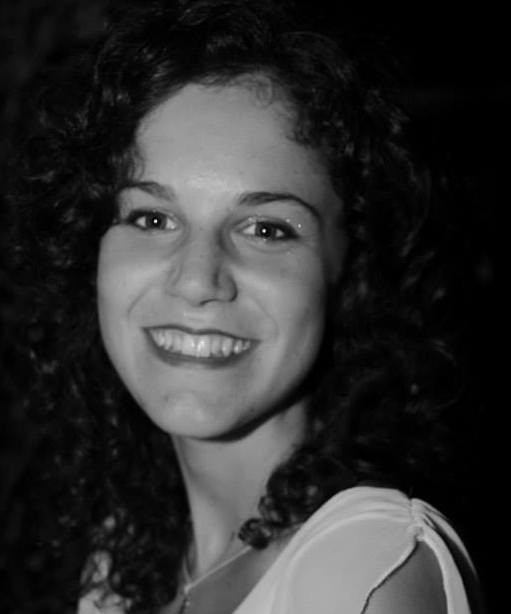 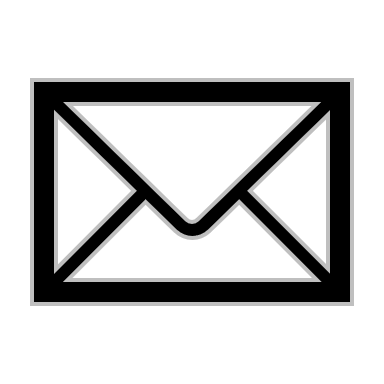 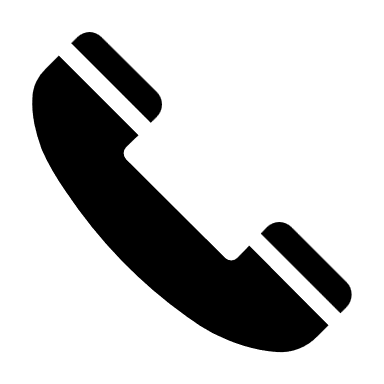 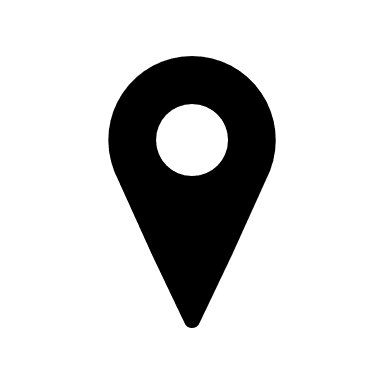 Accademic project – University of Bologna, Italy“Sea sentinals project” started by Professor Stefano Goffredo (Sentinelle del Mare - DUEproject, http://dueproject.org/en/research/). Activities: involve people to record the presence and abundance of key Mediterranean  species, increase environmental knowledge and awareness.I spent two weeks for the project: one week in Bordighera (Liguria), the other one in Ventimiglia (Liguria).SUMMER SCHOOL – Bologna, ItalyOne intensive week in July, 2023. Despite lot of candiates, I won the possibility to participate at the the BIO-PLASTICS EUROPE project, called The New Plastics Economy: Circular Business Models and Sustainability, based on frontal lectures, site visits, team working, workshop, (https://site.unibo.it/the-new-plastics-economy-circular-business-models-and-sustainability/en).WORKAWAY PERMACULTURE PROJECT - Denmark2 weeks at Orø (In Holbæk), in July 2022.VOLUNTEER IN CASENTINO FOREST PARK – Arezzo, Italy1 week of volunteering in the Foresente Casentinesi National Park where I came into contact with a PhD doctor who included us in part of her field research project, in April 2019 (https://www.parcoforestecasentinesi.it/it/vivi-il-parco/attivita/volontariato-nel-parco). ONLINE TRAINING - University of Padova, Italycourse based on identification and recognition the hill and mountain butterflies species of the Eastern Alps Italy.AWARDS “Premio Poster” won during the conference of the Italian Lichenological Society in 2021. 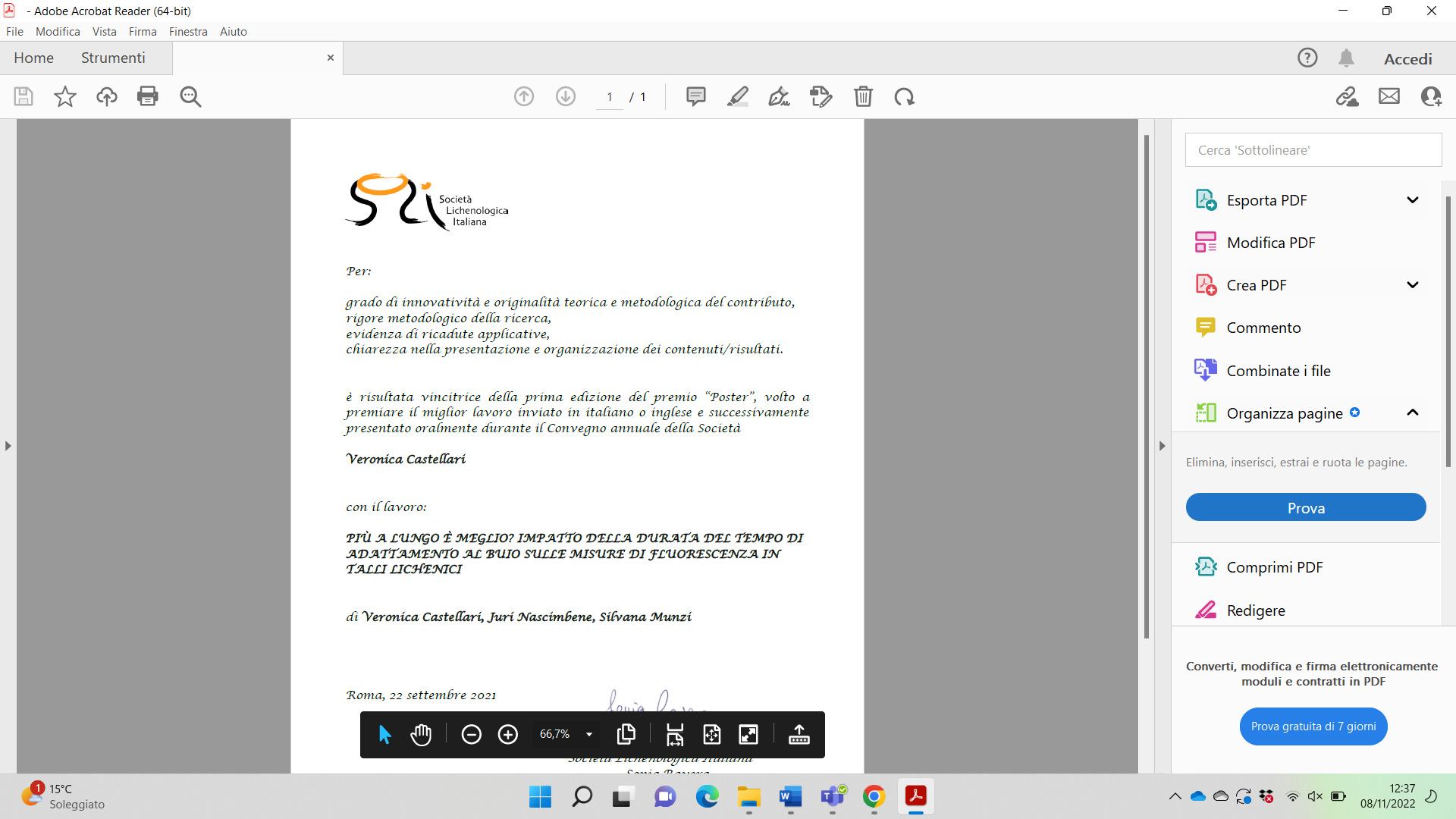 Schoolarship won during the conference of the Italian Lichenological Society in 2022 (https://convegnoslipavia.altervista.org/premi-awards/). PUBBLICATIONSBOOK OF ABSTRACTSCastellari V., Nascimbene J., Munzi S., Più a lungo è meglio? Impatto della durata del tempo di adattamento al buio sulle misure di fluorescenza in talli lichenici, in: Notiziario della Società Lichenologica Italiana,2021, 34, pp. 35, http://www.lichenologia.eu/pdeffi/Notiziario_2021.pdf .    SCIENTIFIC DISSEMINATIONCastellari V., Munzi S. - Licheni epifiti, adattamento al buio e contenuto idrico… in Portogallo! in: Notiziario della Società Lichenologica Italiana, 2021, vol. 34, pp. 67-72, ISSN 1121- 9165  CERTIFICATESOpen Water Diver (first level diving license), Advanced Open Water (second level diving license).This is an Open Badge that was issued to certify my skills. Click on the image to go to the details of my training experience.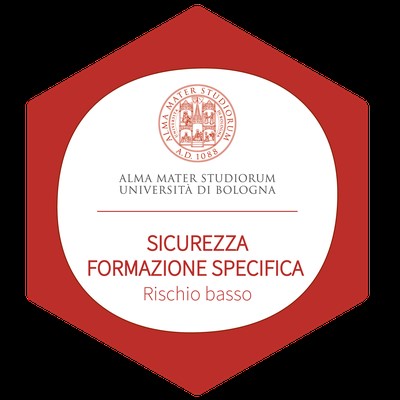 HOBBIESSport activities: volleyball (10 years, agonistic level), beach volley (2 years), hiking, climbing, football, swimming. LANGUAGESEnglish: B2-C1 levelFrench: A2 levelSpanish: A2 level I authorize the processing of my personal data present in the curriculum vitae pursuant to Legislative Decree 30 June 2003, n. 196 and of the GDPR (EU Regulation 2016/679).DATE 20/02/2024                                                                                             SIGNATURE Veronica Castellari